 TERMO DE CREDENCIAMENTO N° 034/2017                                      TERMO DE CREDENCIAMENTO                      PARA O FORNECIMENTO DE PRÓTESES DENTÁRIASO MUNICÍPIO DE IRATI, Estado de Santa Catarina, através do FUNDO MUNICIPAL DE SAÚDE, pessoa jurídica de direito público interno, localizado na Rua João Beux Sobrinho, nº 412, inscrito no CNPJ nº 12.403.446/0001-46, representado pelo Secretário Municipal de Saúde MARCOS HENRIQUE KEHL, brasileiro, casado, residente e domiciliado na cidade de Irati SC, inscrito no CPF sob nº 024.644.289-14 denominado para este instrumento particular simplesmente  CREDENCIANTE e de outro lado a CLINICA ODONTOLOGICA BONFANTI VALDUGA LTDA - EPP, pessoa jurídica, de direito privado, com sede na Rua Paulo Pasquali nº 48, sala 01, no Bairro Jardim do Lago, Município de Chapecó-SC, inscrita no CNPJ nº 17.057.223/0001-98, neste ato representado pelo Sr. FELIPE DAMBROS VALDUGA, brasileiro, Cirurgião Dentista,  residente e domiciliado na rua Independência nº 110-D, cidade de Chapecó SC, inscrito no CPF sob o nº 062.499.349-36, e GRAZIELA LEISE BONFANTI VALDUGA, brasileira, residente e domiciliada na rua Paulo Pasquali, sala 01, Bairro Jardim do Lago, cidade de Chapecó SC, inscrita no CPF sob o nº 007.374.199-03, RG nº 3.482.622 SSP/SC, doravante denominada CREDENCIADA, celebram o presente TERMO DE CREDENCIAMENTO, para o FORNECIMENTO DE PRÓTESES DENTÁRIAS, conforme as cláusulas e condições adiante estabelecidas, decorrentes dos procedimentos do EDITAL DE CREDENCIAMENTO N° 003/2017, do PROCESSO LICITATÓRIO Nº 036/2017, na forma de INEXIGIBILIDADE DE LICITAÇÃO Nº 036/2017, DA SECRETARIA MUNICIPAL DE SAÚDE/FUNDO MUNICIPAL DE SAÚDE DE IRATI – SC, observadas as normas estabelecidas, na Lei nº 8.666/93, suas alterações e demais normas pertinentes:CLÁUSULA I – DO OBJETO– O objeto do presente TERMO DE CREDENCIAMENTO é o FORNECIMENTO DE PRÓTESES DENTÁRIAS, conforme especificação e descrição no quadro a seguir:1.2 – O fornecimento do objeto do presente Termo de Credenciamento pressupõe o que segue:1.2.1 – Recolher e entregar junto a Secretaria Municipal de Saúde/Fundo Municipal de Saúde de IRATI - SC, e conforme cronograma estabelecido pela Secretaria Municipal de Saúde, os modelos e moldes, responsabilizando-se pelo zelo dos mesmos.1.2.2 – Todas as etapas laboratoriais, incluindo materiais, mão-de-obra e custos adicionais correrão por conta da CREDENCIADA, a saber:1.2.2.1 – Confecção de placa base ou moldeira individual – quando indicada pelo cirurgião dentista;1.2.2.2 – Confecção de placa base com rodetes de cera posicionados, para tomada de relações DVR, DVO, EFL, linha de sorriso alto, linha de sorriso e orientação para montagem dos dentes;1.2.2.3 – Montagem de dentes de acrílico sobre cera, conforme orientação do cirurgião dentista;1.2.2.4 – Acrilização final dos aparelhos protéticos com os elementos dentários acrílicos devidamente posicionados;1.2.2.5 – A Prótese Total – PT, deve ser confeccionada em acrílico termopolimerizável de alta resistência, sendo que os dentes devem ser compatíveis com o padrão de qualidade indicado no item 1.2.3;1.2.2.6 – A Prótese Parcial Removível - PPR, deve ser confeccionada em estrutura metálica fundida em cromo e cobalto, acrilizada em acrílico termopolimerizável na cor rosa e de alta resistência, sendo que os dentes devem ser compatíveis com o padrão de qualidade indicado no item 1.2.3;1.2.3 – Os dentes acrílicos devem possuir no mínimo duas camadas de acrílico; com dupla prensagem (corpo e esmalte); alta resistência mecânica, química e à abrasão; ausência total de bolhas ou porosidades; fluorescência natural; incluir placa de mordida, montagem, ceroplastia, prensagem e Acrilização; possuir referencial no padrão “BIO-LUX, BIO-GLER, NEW-ACE, ou de melhor qualidade”.1.2.4 – A CREDENCIADA fica obrigada ao reembasamento das próteses sem custo adicional ao Fundo Municipal de Saúde de Irati SC, quando diagnosticado pelo Odontólogo responsável, qualquer defeito, devolvendo à Unidade Básica de Saúde – UBS no dia seguinte ao recolhimento.1.2.5 – A CREDENCIADA será responsável, pelos ajustes e reparos nas próteses confeccionadas, pelo período de 1 (um) ano, contado da data de  entrega na Unidade Básica de Saúde – UBS, sem custo adicional ao Fundo Municipal de Saúde de Irati SC.1.2.6 - Os profissionais necessários para a prestação dos serviços deste credenciamento são de inteira responsabilidade da licitante.1.2.7 – A CREDENCIADA deverá acatar as definições do cirurgião dentista responsável, em relação aos aspectos técnicos, de pigmentação e morfologia, dos elementos dentários acrílicos, arquitetura das estruturas metálicas e coloração da gengiva artificial.1.2.8 – O prazo para entrega dos trabalhos laboratoriais obedecerá a critérios e datas definidas pelo cirurgião dentista responsável pelas etapas clínicas.1.2.9 – O modelo inicial em gesso será fornecido pelo Fundo Municipal de IRATI SC.1.2.10 – a quantidade de próteses acima indicadas representa apenas uma estimativa para o período de vigência do presente Termo de Credenciamento, o que significa que a quantidade indicada pode não ser realizada, ou pode ser acrescida, nos termos da legislação vigente.1.2.11 – pelos valores indicados no quadro acima, a CREDENCIADA deverá arcar com todas as despesas inerentes aos procedimentos para a confecção do objeto do credenciamento.1.3 – As próteses do objeto do presente Termo de Credenciamento, serão realizadas única e exclusivamente, para pacientes encaminhados, com as devidas autorizações emitidas por responsável vinculado à Secretaria de Saúde do Município de IRATI SC.1.4 - É parte integrante deste TERMO DE CREDENCIAMENTO, independente de sua transcrição, todas as peças constantes no EDITAL DE CREDENCIAMENTO N° 003/2017, PROCESSO LICITATÓRIO Nº 036/2014 na forma de INEXIGIBILIDADE DE LICITAÇÃO Nº 036/2014, da SECRETARIA DE SAÚDE PÚBLICA/FUNDO MUNICIPAL DE SAÚDE DE IRATI – SC.CLÁUSULA II – DA VIGÊNCIA2.1 A vigência do presente Termo de Credenciamento será de um (1) ano, contado da data de sua assinatura.CLÁUSULA III - DO PREÇO3.1 O valor a ser praticado é o indicado para cada item conforme descrito no quadro DO OBJETO, ou seja, para cada unidade de Prótese Total – PT – R$ 335,00 (trezentos e trinta e cinco reais); e para cada unidade de Prótese Parcial Removível – PPR – R$ 350,00 (trezentos e cinquenta reais). Reembasamento prótese dentaria R$ 75,00(setenta e cinco reais) conserto prótese dentária R$ 50,00 (cinquenta reais).CLÁUSULA IV DAS CONDIÇÕES DE PAGAMENTO E DO REAJUSTE4.1 - O pagamento à empresa CREDENCIADA será efetuado em moeda corrente nacional (Real), em até 30 (trinta) dias após a liquidação da despesa, mediante apresentação da Nota Fiscal contendo, sem rasuras, a descrição do serviço prestado, o valor unitário e total a ser pago, e acompanhada de relatório relacionando todos os procedimentos realizados, e ser entregue ao responsável designado pela Secretaria Municipal de Saúde de Saúde de IRATI SC, para acompanhar a execução dos serviços.4.2 - Os preços fixados a partir da assinatura deste TERMO DE CREDENCIAMENTO, não serão reajustados. 4.3 - O atraso no pagamento das Notas Fiscais implicará na suspensão da prestação dos serviços até sanar a inadimplência da obrigação;4.4 - O Município de IRATI poderá sustar o pagamento de qualquer parcela, no todo ou em parte, nos seguintes casos:4.4.1 - execução dos serviços em desacordo com as normas ou orientação estabelecidas neste Processo Licitatório e na legislação vigente;4.4.2 - existência de qualquer débito para com o Município de Irati - SC.4.4.3 - descumprimento de qualquer um dos dispositivos contidos neste Termo de Credenciamento ou no Edital de Credenciamento.CLÁUSULA V DA CONSIGNAÇÃO ORÇAMENTÁRIA5.1 As despesas decorrentes deste TERMO DE CREDENCIAMENTO correrão por conta do orçamento da SECRETARIA MUNICIPAL DE SAÚDE /FUNDO MUNICIPAL DE SAÚDE DE IRATI – SC, para os Exercícios Vigentes. CLÁUSULA VI - DAS OBRIGAÇÕES6.1 - DA CREDENCIADA:6.1.1 - Executar o serviço credenciado, executando-o com zelo, eficiência e qualidade, observados os parâmetros de boa técnica e as normas legais aplicáveis;6.1.2 – tratar e atender os pacientes com dignidade e respeito de modo universal e igualitário;6.1.3 - cumprir todas as normas e exigências estabelecidas pela CREDENCIANTE, e aplicar e cumprir todas as normas estabelecidas pelo Ministério de Saúde e demais órgãos Federais e Estaduais afins, relacionadas ao objeto CREDENCIADO, bem como fornecer todos os EPI,s que as atividades requerem para garantir a segurança a seus funcionários atendendo às normas e exigências do MPAS;6.1.4 – prestar os serviços credenciados apenas mediante encaminhamento da Secretaria Municipal de Saúde de IRATI SC;6.1.5 – dar o atendimento adequado e prestar as informações devidas à Secretaria Municipal de Saúde/Fundo Municipal de Saúde de IRATI SC, a respeito dos serviços prestados, de maneira correta e nos prazos estabelecidos;6.1.6 – garantir a confidencialidade dos dados e informações dos pacientes;6.1.7 – manter todas as condições de habilitação exigidas para o credenciamento durante o período de vigência deste TERMO DE CREDENCIAMENTO.6.1.8 – Fornecer todos os equipamentos, e profissionais necessários à execução do serviço credenciado.6.1.9 - fornecer as devidas Notas Fiscais.6.2 - DA CREDENCIANTE.6.2.1 - efetuar o pagamento conforme ajustado, mediante a apresentação de Nota Fiscal;6.2.2 – efetuar a permanente fiscalização para a correta execução do objeto credenciado.CLÁUSULA VII DAS RESPONSABILIDADES7.1 – DA CREDENCIADA7.1.1 - providenciar à sua conta, o seguro dos bens imóveis, móveis e equipamentos bem como do quadro de profissionais envolvidos na prestação do serviço para a confecção do objeto credenciado, não cabendo a CREDENCIANTE, qualquer obrigação decorrente de eventuais acidentes, quebras ou danos dos mesmos ou provocados a terceiros;7.1.2 - responder por danos materiais, pessoais, indenizações e demais, em virtude de acidentes, negligências, e maus tratos;7.1.3 - o recolhimento de todos os impostos e obrigações diversas, relacionadas ao objeto do credenciamento; 7.1.4 – Manter negativados todos os documentos solicitados neste Processo Licitatório, para a comprovação da Regularidade Fiscal, sendo obrigatória a sua apresentação juntamente com a Nota Fiscal de Prestação do Serviço.7.1.5 - a fiscalização do perfeito cumprimento do objeto deste TERMO DE CREDENCIAMENTO, cabendo-lhe, integralmente, o ônus decorrente, independentemente da exercida pelo Município de IRATI SC;7.1.6 - Arcar com eventuais prejuízos causados, por dolo ou culpa, a CREDENCIANTE e/ou a terceiros, provocados, por ineficiência ou irregularidades, cometidas, por seus empregados, filiados, ou, prepostos na execução do serviço credenciado;7.1.7 – assumir todas as despesas diretas ou indiretas tais como: encargos sociais, fiscais, trabalhistas, previdenciários e de ordem de classe, indenizações civis e quaisquer outras que forem devidas a empregados da  CREDENCIADA no desempenho dos procedimentos, ficando ainda a CREDENCIANTE, isenta de qualquer vínculo empregatício com os mesmos. 7.2 - DA CREDENCIANTE7.2.1 - Acompanhar a execução do contrato zelando pelo cumprimento das normas estabelecidas, fazendo garantir o direito e os deveres das partes;7.2.2 – efetuar o encaminhamento dos pacientes para a realização das cirurgias, comunicando a CREDENCIADA com a devida antecedência;CLÁUSULA VIII DA INEXECUÇÃO E DA RESCISÃO DO TERMO DE CREDENCIAMENTO8.1 A inexecução total ou parcial do TERMO DE CREDENCIAMENTO ou o descumprimento de qualquer dispositivo do Edital, tais como: deixar de promover a atualização dos documentos de habilitação; incorrer em situação de irregularidade que importem no comprometimento da capacidade jurídica, técnica ou fiscal, enseja o descredenciamento da CREDENCIADA, com as consequências previstas em regulamento, e de acordo com o que estabelecem os artigos 77 a 80 da Lei nº 8.666/93.CLÁUSULA IX DAS PENALIDADES9.1 - Se a CREDENCIADA não cumprir as obrigações assumidas ou preceitos legais, estará sujeita as seguintes penalidades:9.1.1 – Advertência;9.1.2 – Suspensão do direito de licitar junto ao Município de IRATI SC;9.1.3 – Pagamento de multa equivalente a dez (10) salários mínimos vigentes;9.1.4 – Declaração de inidoneidade;9.1.5 - Rescisão contratual em caso de três faltas e infrações cometidas.9.1.6 - As demais penalidades previstas no Art. 80 a 99 da Lei nº 8.666/93;9.2 – Caso haja aplicação de multa, o valor será descontado de qualquer fatura ou crédito existente no Município de Irati – SC, em favor da CREDENCIADA. Caso o valor da multa seja superior ao crédito  eventualmente existente, a diferença será cobrada administrativamente, oujudicialmente, se necessário.CLÁUSULA X DOS RECURSOS ADMINISTRATIVOS10.1 Da penalidade aplicada caberá recurso, no prazo de 05 (cinco) dias úteis da notificação, à autoridade superior àquela que aplicou a sanção, ficando sobrestada a mesma, até o julgamento do pleito.CLÁUSULA XI DO ACOMPANHAMENTO E FISCALIZAÇÃO11.1 A execução deste TERMO DE CREDENCIAMENTO será acompanhada e fiscalizada por um representante do Município de IRATI SC, nos termos do Art. 67 da Lei nº 8.666/93.CLÁUSULA XII DA PUBLICAÇÃO12.1 Incumbirá ao CREDENCIANTE providenciar a publicação deste TERMO DE CREDENCIAMENTO por extrato, nos termos da legislação vigente. CLÁUSULA XIIIDAS ALTERAÇÕES13.1 Este TERMO DE CREDENCIAMENTO poderá ser alterado, nos casos previstos pelo disposto no Art. 65 da Lei n.º 8.666/93, sempre através de Termo Aditivo, numerado em ordem crescente.CLÁUSULA XIVDAS DEMAIS DISPOSIÇÕES14.1 Este TERMO DE CREDENCIAMENTO é intransferível, não podendo a CREENCIADA, de forma alguma, sem anuência do CREDENCIANTE, sub-rogar direitos e obrigações a terceiros.CLÁUSULA XV - DO FORO15.1 Fica eleito o Foro da Comarca de Quilombo - SC, com exclusão de qualquer outro, por mais privilegiado que seja, para dirimir quaisquer questões oriundas do presente instrumento de TERMO DE CREDENCIAMENTO.E, assim por estarem de acordo e ajustados, após ser lido e achado conforme, as partes, a seguir, firmam o presente Termo de Credenciamento, em 2 (duas) vias, de igual teor e forma, para um só efeito, na presença de 02 (duas) testemunhas abaixo assinadas, e será arquivado no Setor de Licitações do Município de Irati SC, conforme dispõe o Art. 60 da Lei nº 8.666/93.questões oriundas do presente instrumento de TERMO DE CREDENCIAMENTO.E, assim por estarem de acordo e ajustados, após ser lido e achado conforme, as partes, a seguir, firmam o presente Termo de Credenciamento, em 2 (duas) vias, de igual teor e forma, para um só efeito, na presença de 02 (duas) testemunhas abaixo assinadas, e será arquivado no Setor de Licitações do Município de Irati SC, conforme dispõe o Art. 60 da Lei nº 8.666/93.IRATI/SC, 18 de maio de 2017.   MARCOS HENRIQUE KEHL                      FELIPE DAMBROS VALDUGA FUNDO MUNICIPAL DE SAÚDE                     CLINICA ODONTOLÓGICA DE IRATI SC – CREDENCIANTE               BONFANTI EPP-CREDENCIADA                                                         GRASIELA LEISE BONFANTI VALDUGA                                                                     CLINICA ODONTOLÓGICA                                                                  BANFANTI EPP-CREDENCIADA    Sérgio Pacheco                                                     Roberto MiglioriniCPF-030259.598-86                                                CPF-037.181.679-30    TESTEMUNHA                                                        TESTEMUNHAEXTRATO TERMO DE CREDENCIAMENTOIrati – SC, 26 de maio de 2017.Marcos Henrique KehlSecretário de Saúde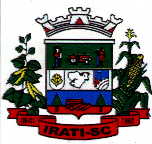 ESTADO DE SANTA CATARINAPREFEITURA MUNICIPAL DE IRATIFONE/FAX (0**)49. 3349.0010RUA JOÃO BEUX SOBRINHO, Nº 192   –   CENTRO  –  CEP 89.856-000 – IRATI – SC.CNPJ/MF 95.990.230/0001-51ESTADO DE SANTA CATARINAPREFEITURA MUNICIPAL DE IRATIFONE/FAX (0**)49. 3349.0010RUA JOÃO BEUX SOBRINHO, Nº 192   –   CENTRO  –  CEP 89.856-000 – IRATI – SC.CNPJ/MF 95.990.230/0001-51ITEMUNQTDESCRIÇÃOVALOR UNITÁRIO1UN162PRÓTESE DENTÁRIA TOTAL SUPERIOR E INFERIOR (PT) ACROÇOZADA: CONFECCIONADA EM ACRILICO TERMO-POLIMERIZÁVEL DE ALTA RESISTENCIA COM DENTES COM AS SEGUINTES CARACTERISTICAS: DUPLA PRENSAGEM( CORPO E ESMALTE), ALTA RESISTENCIA MECANICA, QUIMICA E ABRASÃO;AUSENCIA TOTAL DE BOLHAS OU POROSIDADES. FLUORESCENCIA NATURAL. CERTIFICADO ISSO. INCLUI. PLACA DE MORDIDA, MONTAGEM, CEROPLASTIA, PRENSAGEM E ACRILIZAÇÃO, COM MOLDAGEM.335,002UN162PRÓTESE PARCIAL REMOVÍVEL SUPERIOR E INFERIOR – PPR , ESTRUTURA METÁLICA FUNDIDA EM CROMO-COBALTO CONFECCIONADA EM ACRILICO TERMO-POLIMERIZÁVEL DE ALTA RESISTENCIA COM DENTES COM AS SEGUINTES CARACTERISTICAS: DUPLA PRENSAGEM( CORPO E ESMALTE), ALTA RESISTENCIA MECANICA, QUIMICA E ABRASÃO; AUSENCIA TOTAL DE BOLHAS OU POROSIDADES. FLUORESCENCIA NATURAL. CERTIFICADO ISSO. INCLUI. PLACA DE MORDIDA, MONTAGEM, CEROPLASTIA, PRENSAGEM E ACRILIZAÇÃO, COM MOLDAGEM.350,003 UN60REEMBASAMENTO PRÓTESE DENTÁRIA75,004UN60CONSERTO PRÓTESE DENTÁRIA50,00ESTADO DE SANTA CATARINAPREFEITURA MUNICIPAL DE IRATIFONE/FAX (0**)49. 3349.0010RUA JOÃO BEUX SOBRINHO, Nº 192   –   CENTRO  –  CEP 89.856-000 – IRATI – SC.CNPJ/MF 95.990.230/0001-51ESTADO DE SANTA CATARINAPREFEITURA MUNICIPAL DE IRATIFONE/FAX (0**)49. 3349.0010RUA JOÃO BEUX SOBRINHO, Nº 192   –   CENTRO  –  CEP 89.856-000 – IRATI – SC.CNPJ/MF 95.990.230/0001-51ESTADO DE SANTA CATARINAPREFEITURA MUNICIPAL DE IRATIFONE/FAX (0**)49. 3349.0010RUA JOÃO BEUX SOBRINHO, Nº 192   –   CENTRO  –  CEP 89.856-000 – IRATI – SC.CNPJ/MF 95.990.230/0001-51ESTADO DE SANTA CATARINAPREFEITURA MUNICIPAL DE IRATIFONE/FAX (0**)49. 3349.0010RUA JOÃO BEUX SOBRINHO, Nº 192   –   CENTRO  –  CEP 89.856-000 – IRATI – SC.CNPJ/MF 95.990.230/0001-51ESTADO DE SANTA CATARINAPREFEITURA MUNICIPAL DE IRATIFONE/FAX (0**)49. 3349.0010RUA JOÃO BEUX SOBRINHO, Nº 192   –   CENTRO  –  CEP 89.856-000 – IRATI – SC.CNPJ/MF 95.990.230/0001-51ESTADO DE SANTA CATARINAPREFEITURA MUNICIPAL DE IRATIFONE/FAX (0**)49. 3349.0010RUA JOÃO BEUX SOBRINHO, Nº 192   –   CENTRO  –  CEP 89.856-000 – IRATI – SC.CNPJ/MF 95.990.230/0001-51ESTADO DE SANTA CATARINAPREFEITURA MUNICIPAL DE IRATIFONE/FAX (0**)49. 3349.0010RUA JOÃO BEUX SOBRINHO, Nº 192   –   CENTRO  –  CEP 89.856-000 – IRATI – SC.CNPJ/MF 95.990.230/0001-51ESTADO DE SANTA CATARINAPREFEITURA MUNICIPAL DE IRATIFONE/FAX (0**)49. 3349.0010RUA JOÃO BEUX SOBRINHO, Nº 192   –   CENTRO  –  CEP 89.856-000 – IRATI – SC.CNPJ/MF 95.990.230/0001-51ESTADO DE SANTA CATARINAPREFEITURA MUNICIPAL DE IRATIFONE/FAX (0**)49. 3349.0010RUA JOÃO BEUX SOBRINHO, Nº 192   –   CENTRO  –  CEP 89.856-000 – IRATI – SC.CNPJ/MF 95.990.230/0001-51Contrato N.º:034/2017034/2017Data: 26/05/201726/05/2017Contratante:MUNICÍPIO DE IRATIMUNICÍPIO DE IRATIContratada:CLINICA ODONTOLOGICA BONFANTI VALDUGA LTDA EPPCLINICA ODONTOLOGICA BONFANTI VALDUGA LTDA EPPObjeto: FORNCECIMENTO DE PROTESES DENTÁRIAS.FORNCECIMENTO DE PROTESES DENTÁRIAS.Vigência:26/05/2017 a 25/05/201826/05/2017 a 25/05/2018Valor: R$ 118.470,00 (CENTO E DEZOITO MIL, QUATROCENTOS E STENTA REAIS)R$ 118.470,00 (CENTO E DEZOITO MIL, QUATROCENTOS E STENTA REAIS)Recursos:Projeto Atividade:2027Elemento:33.90.00000000000164 – Aplicações DiretasAssinaturas:Marcos Henrique Kehl, pela CREDENCIANTE e Felipe Dambros Valduga pela CREDENCIADA.Marcos Henrique Kehl, pela CREDENCIANTE e Felipe Dambros Valduga pela CREDENCIADA.